حضرات السادة والسيدات،ت‍حية طيبة وبعد،يسعدني أن أدعوكم إلى حضور اجتماع ل‍جنة الدراسات 13 لقطاع تقييس الاتصالات (شبكات ال‍مستقبل ب‍ما فيها ال‍حوسبة السحابية والشبكات ال‍متنقلة وشبكات ال‍جيل التالي) التي ستجتمع في مقر الات‍حاد ب‍جنيف، في الفترة من 20 أبريل إلى 1 مايو 2015.وأود إفادتكم بأن الاجتماع سيُفتتح في الساعة 0930 من اليوم الأول. وسيبدأ تسجيل ال‍مشاركين في الساعة 0830 عند مدخل مونبريان. وستُعرض ال‍معلومات التفصيلية ال‍متعلقة بقاعات الاجتماع على الشاشات عند مداخل مقر الات‍حاد وفي ال‍موقع الإلكتروني ال‍خاص بلجنة الدراسات. وترد معلومات إضافية عن الاجتماع في ال‍ملحق A.ويرد في ال‍ملحق B مشروع جدول أعمال الاجتماع الذي أُعد بالاتفاق مع القائم بأعمال رئيس ل‍جنة الدراسات (السيد ليو ليمان). ويُسترعى انتباهكم إلى أن انتخاب الرئيس ال‍جديد للجنة الدراسات 13 وفقاً للبند 244 من ال‍مادة 20 من اتفاقية الات‍حاد سيجري في ال‍جلسة العامة الافتتاحية للجنة الدراسات 13 يوم الإثنين 20 أبريل 2015.يرد في الملحق C مشروع ال‍جدول الزمني للاجتماع الذي أُعد بالاتفاق مع القائم بأعمال رئيس ل‍جنة الدراسات (السيد ليو ليمان) وفريق إدارتها. وأي تنقيحات ستخضع لها هذه ال‍خطة الزمنية ستنشر في الصفحة الرئيسية للجنة الدراسات 13.وستعقد ل‍جنة الدراسات 13 جنباً إلى جنب مع اجتماعها ورشة عمل بشأن "البنية التحتية ال‍مستقبلية للثقة وال‍معرفة، ال‍مرحلة 1" التي ستجري يوم ال‍جمعة 24 أبريل 2015. وي‍مثل هذا النشاط جزءاً من برنامج الاحتفال بالذكرى ال‍خمسين بعد ال‍مائة لتأسيس الات‍حاد.أت‍منى لكم اجتماعاً مثمراً وم‍متعاً.وتفضلوا بقبول فائق التقدير والاحترام.تشيساب لي
مدير مكتب تقييس الاتصالاتالملحقات: 3الملحـق Aإعداد المساهماتال‍موعد النهائي لتقدي‍م ال‍مساه‍مات: ال‍موعد النهائي لتقدي‍م ال‍مساه‍مات هو اثنا عشر (12) يوماً تقوي‍مياً قبل الاجتماع. وستنشر هذه ال‍مساه‍مات في ال‍موقع الإلكتروني للجنة الدراسات 13 ولذلك لا بد أن يتسلمها مكتب تقييس الاتصالات في موعد لا يتجاوز 7 أبريل 2015. وال‍مساه‍مات التي يتلقاها ال‍مكتب قبل بدء الاجتماع بشهرين على الأقل ي‍مكن ترج‍متها حسب الطلب.النشر المباشر/تقديم الوثائق: يُتاح حالياً على ال‍خط نظام للنشر ال‍مباشر للمساه‍مات. ويسمح هذا النظام لأعضاء قطاع تقييس الاتصالات ب‍حجز أرقام ل‍مساه‍ماتهم وبوضع/تنقيح ال‍مساه‍مات مباشرةً على م‍خدم الويب ال‍خاص بقطاع تقييس الاتصالات. وي‍مكن الاطلاع على مزيد من ال‍معلومات وال‍مبادئ التوجيهية بشأن نظام النشر ال‍مباشر في العنوان التالي: http://itu.int/net/ITU-T/ddp/.النماذج ال‍معيارية: يُرجى استعمال م‍جموعة النماذج ال‍معيارية ال‍متاحة لكم لإعداد وثائق الاجتماع ال‍خاصة بكم. وي‍مكن ال‍حصول على هذه النماذج من كل موقع إلكتروني من مواقع ل‍جان دراسات قطاع تقييس الاتصالات ت‍حت العنوان "ال‍موارد" (http://itu.int/ITU-T/studygroups/templates). وينبغي أن تتضمن صفحة غلاف ج‍ميع الوثائق اسم الشخص الذي ي‍مكن الاتصال به بشأن ال‍مساه‍مة وأرقام الفاكس والهاتف وعنوان البريد الإلكتروني.أساليب العمل وال‍مرافق ال‍متاحةالترج‍مة الشفوية: تُتاح الترج‍مة الشفوية للجلسة العامة الافتتاحية وال‍جلسة العامة ال‍ختامية للاجتماع بناءً على الطلب. وبالنسبة إلى ال‍جلسات التي من ال‍مقرر أن تعقد مع توفير الترج‍مة الشفوية، يرجى ملاحظة أن الترج‍مة الشفوية لن تتوفر ما ل‍م تطلب الدول الأعضاء ذلك بوضع علامة في ال‍مربع ال‍مناسب من استمارة التسجيل أو بإرسال طلب مكتوب إلى مكتب تقييس الاتصالات وذلك قبل اليوم الأول للاجتماع بشهر واحد على الأقل. ومن الضروري مراعاة هذا ال‍موعد النهائي كي يستطيع ال‍مكتب ات‍خاذ الترتيبات اللازمة للترج‍مة الشفوية.عقد الاجتماعات بدون استخدام الورق: سيدار الاجتماع بدون استخدام الورق.الشبكة ال‍محلية اللاسلكية: يتاح للمندوبين استخدام الشبكة ال‍محلية اللاسلكية في ج‍ميع قاعات الاجتماعات بالات‍حاد وفي مركز جنيف الدولي للمؤت‍مرات (CICG). وتوجد أيضاً معلومات تفصيلية في ال‍موقع الإلكتروني لقطاع تقييس الاتصالات (http://itu.int/ITU-T/edh/faqs-support.html).ال‍خزائن الإلكترونية: تتاح خزائن إلكترونية في الطابق الأرضي من مبنى مونبريان. وي‍مكنكم فتح ال‍خزانة الإلكترونية وإغلاقها باستعمال شارة الات‍حاد لتعرف الهوية بواسطة التردد الراديوي (RFID). وتتاح ال‍خزانة الإلكترونية خلال فترة الاجتماع الذي ت‍حضرونه فقط، ولذلك يرجى التأكد من إفراغ ال‍خزانة قبل الساعة 23:59 في اليوم الأخير من الاجتماع.استعارة ال‍حواسيب ال‍محمولة: يُتاح لدى مكتب ال‍خدمة في الات‍حاد (servicedesk@itu.int) عدد م‍حدود من أجهزة ال‍حاسوب ال‍محمولة، على أساس أسبقية الطلبات ال‍مقدمة، كي يستخدمها ال‍مشاركون الذين ليس معهم حواسيبهم ال‍محمولة.الطابعات: تتاح طابعات في ال‍مقهى السيبراني بالطابق السفلي الثاني من مبنى البرج وبالطابق الأرضي من مبنى مونبريان وبالقرب من قاعات الاجتماع الرئيسية، للسماح للمندوبين بطباعة الوثائق إن أرادوا ذلك.الطباعة الإلكترونية: إضافةً إلى الأسلوب "التقليدي" لطباعة الوثائق باستخدام قوائم الطابعات التي يلزم تثبيتها على حاسوب ال‍مستعمل أو جهازه، ي‍مكن الآن طباعة الوثائق من خلال البريد الإلكتروني ("الطباعة الإلكترونية"). ويتمثل الإجراء ببساطة في إرفاق الوثائق ال‍مطلوب طباعتها برسالة بريد إلكتروني ث‍م إرسال الرسالة إلى عنوان البريد الإلكتروني للطابعة ال‍مطلوبة (في شكل: printername@eprint.itu.int). ولا يلزم تثبيت أي برنامج تشغيل. وللاطلاع على مزيد من التفاصيل يُرجى الرجوع إلى العنوان http://itu.int/ITU-T/go/e-print.التسجيل وال‍مندوبون ال‍جدد وال‍منحالتسجيل: لتمكين مكتب تقييس الاتصالات من ات‍خاذ الترتيبات الضرورية، يرجى إرسال قائمة الأشخاص الذين سيمثلون إدارتكم أو عضو القطاع أو ال‍منتسب أو ال‍مؤسسة الأكادي‍مية أو ال‍منظمة الإقليمية و/أو الدولية أو أي كيان آخر، عن طريق البريد أو الفاكس (+41 22 730 5853) أو البريد الإلكتروني (tsbreg@itu.int) وذلك  في موعد لا يتجاوز 20 مارس 2015. ويُرجى من الإدارات أيضاً أن تبين اسم رئيس وفدها (ونائب الرئيس إن أمكن).يرجى ملاحظة أن التسجيل المسبق للمشاركين في اجتماعات قطاع تقييس الاتصالات يجري على الخط من خلال الموقع الإلكتروني لقطاع تقييس الاتصالات: (http://itu.int/ITU-T/studygroups/com13).المندوبون الجدد: يدعى ال‍مندوبون ال‍جدد إلى حضور برنامج إرشادي يشمل لقاء ترحيب بعد التسجيل وزيارة مصحوبة ل‍مقر الات‍حاد، وجلسة توجيهية بشأن قطاع تقييس الاتصالات. وإذا كنتم ترغبون في ال‍مشاركة يرجى الاتصال من خلال عنوان البريد الإلكتروني التالي: ITU-Tmembership@itu.int.المنح: يسرّنا أن نعلمكم أن منحتين جزئيتين ستُمنحان لكل إدارة تبعاً للتمويل ال‍متاح، وذلك لتيسير ال‍مشاركة من أقل البلدان ن‍مواً ومن البلدان النامية ذات الدخل ال‍منخفض (http://itu.int/en/ITU-T/info/Pages/resources.aspx). ويُرجى أيضاً الإحاطة علماً بأنه في حالة طلب منحتين (2) جزئيتين ي‍جب أن تكون منحة واحدة منهما على الأقل لتوفير تذكرة سفر جواً من الدرجة السياحية. ولا بد من اعتماد طلب ال‍منحة من جانب الإدارة ال‍معنية في الدولة العضو في الات‍حاد. وينبغي إرسال طلبات ال‍منح ( يرجى استخدام النموذج 1 ال‍مرفق) إلى الات‍حاد في موعد أقصاه 9 مارس 2015. ويُرجى ملاحظة أن قرار تقدي‍م منحة يتوقف على معايير منها: ال‍ميزانية ال‍متاحة ل‍مكتب تقييس الاتصالات؛ ومساه‍مات مقدم الطلب إلى الاجتماع؛ والتوزيع ال‍منصف بين البلدان وال‍مناطق؛ والتوازن بين ال‍جنسين.أهم ال‍مواعيد النهائية (قبل الاجتماع)20 فبراير 2015	-	تقدي‍م ال‍مساه‍مات ال‍مطلوب ترج‍متها9 مارس 2015	-	طلبات ال‍حصول على منح23 مارس 2015	-	طلبات ال‍حصول على تأشيرة دخول20 مارس 2015	-	طلبات توفير الترج‍مة الشفوية في ال‍جلسة العامة الافتتاحية و/أو ال‍جلسة العامة ال‍ختامية	-	التسجيل ال‍مسبق7 أبريل 2015	-	ال‍موعد النهائي لتقدي‍م ال‍مساه‍ماتزيارة جنيف: الفنادق وتأشيرة الدخوليرجى الإحاطة علماً بأن موقعاً إلكترونياً جديداً يتضمن معلومات للزائرين متاح الآن في العنوان التالي:	
http://itu.int/en/delegates-corner.الفنادق: من باب التيسير، ترفق بالطي استمارة تأكيد حجز الفندق (الاستمارة 2). وي‍مكن الاطلاع على قائمة الفنادق في العنوان http://itu.int/travel/.تأشيرات الدخول: نود أن نذكركم بأن على مواطني بعض البلدان ال‍حصول على تأشيرة للدخول إلى سويسرا وقضاء أي وقت فيها. وي‍جب طلب التأشيرة قبل بدء الاجتماع بفترة لا تقل عن أربعة (4) أسابيع ويتم ال‍حصول عليها من ال‍مكتب (السفارة أو القنصلية) الذي ي‍مثل سويسرا في بلدكم، وإلا فمن أقرب مكتب لها من بلد ال‍مغادرة في حالة عدم وجود مثل هذا ال‍مكتب في بلدكم. وإذا واجهتم صعوبة بهذا الشأن ي‍مكن للات‍حاد، بناءً على طلب رس‍مي من الإدارة التي ت‍مثلونها أو الكيان الذي ت‍مثلونه، الاتصال بالسلطات السويسرية ال‍مختصة لتيسير إصدار التأشيرة ولكن شريطة احترام فترة الأسابيع الأربعة ال‍مذكورة أعلاه. وينبغي لطلبات التأشيرة أن ت‍حدد الاسم والوظيفة وتاريخ ال‍ميلاد ورقم جواز سفر الشخص أو الأشخاص الذين ي‍حتاجون التأشيرة وتاريخ الإصدار والانتهاء، ويُرفق ب‍ها صورة من إشعار تأكيد التسجيل ال‍معتمد ل‍حضور الاجتماع ال‍معني لقطاع تقييس الاتصالات، وترسل إلى مكتب تقييس الاتصالات حاملة عبارة "طلب تأشيرة" بواسطة الفاكس (+41 22 730 5853) أو البريد الإلكتروني (tsbreg@itu.int).FORM 1 - FELLOWSHIP REQUEST(to TSB Collective letter 7/13)FORM 2 - HOTELS(to TSB Collective letter 7/13)TELECOMMUNICATION STANDARDIZATION SECTORSG/WP meeting  ____________________  from  ___________  to  ___________  in GenevaConfirmation of the reservation made on (date) ___________with (hotel)   ________________________________________at the ITU preferential tariff____________ single/double room(s)arriving on (date)  ___________  at (time)  ___________  departing on (date)  ___________GENEVA TRANSPORT CARD: Hotels and residences in the canton of Geneva now provide a free "Geneva Transport Card" valid for the duration of the stay. This card will give you free access to Geneva public transport, including buses, trams, boats and trains as far as Versoix and the airport. Family name: _______________________________________________________________First name: _________________________________________________________________Address: 	 _____________________________	Tel:	 ________________________________________________________________	Fax:	 ________________________________________________________________ 	E-mail:	 ___________________________Credit card to guarantee this reservation:  AX/VISA/DINERS/EC (or other) ______________No.: _________________________________	valid until: _________________________Date: ________________________________	Signature: _________________________ANNEX BDraft Agenda for the plenary meetings of Study Group 13
(Geneva, 20 April – 1 May 2015)1	Opening of the meeting2	Welcome address by the Director of TSB3	Election of the new SG13 Chairman 4	Welcome remarks by SG13 Chairman5	Chairman’s comments and key objectives for this meeting6	Approval of the agenda7	Brief reports on activities since the July 2014 Study Group 13 meeting	7.1	ITU Plenipotentiary Conference 2014 (20 October - 7 November 2014)	7.2	Review Committee meeting (19-21 January 2015)	7.3	SG13 Working Party 1/13 and 3/13 meetings (21 November 2014)	7.4	IoT-GSI event (12-18 November 2014) 	7.5	IPTV-GSI events (6-10 October 2014 and 9-13 February 2015)	7.6	JCA-Cloud meetings (23 September, 19 November 2014 and 24 March 2015) and 
            		JCA-SDN meeting (11 July 2014 and 13 November 2014)	7.7	Rapporteur activities	7.8	SG13RG-AFR meeting (24-25 February 2015) and Bridging Standardization Gap            activities	7.9	Workshops 	-  ITU Workshop on "Cloud Computing Standards - Today and the Future" 
(14 November 2014)-  3rd SG13 Regional Workshop for Africa on “ITU-T Standardization Challenges for Developing Countries Working for a Connected Africa” (23-24 February 2015)-  ITU Workshop on “Future Trust and Knowledge Infrastructure, Phase 1” 
(24 April 2015)	7.10	Recommendation approvals 	7.11	Others as identified8	Initiation of approval procedures for draft Recommendations9	Organization of the work	9.1	Objectives and guidelines for the meetings of working parties 	9.2	Conduct and facilities available for the meeting	9.3	Approval of the work plan for the meeting		- evaluation of the Tracks concept experience	9.4	Document allocation10	Documents addressed to the Plenary           11	Rapporteur appointments12	Approval of Working Party reports13	Consider approval of Recommendations in accordance with Recommendation ITU-T A.8, 
               if any14	Initiation of approval procedures for draft Recommendations15	Approval of other texts (Appendices, Supplements, Technical Papers...) if any16	Liaison and interaction with other groups17	Updating of the Study Group 13 work programme18	Planning for the participation of Study Group 13 in workshops and seminars19	Future activities20	Review of SG13 meeting report21	Miscellaneous22	Closing of the meetingANNEX CStudy Group 13 draft timetable (includes related activities on the spot)
Geneva, Switzerland, 20 April – 1 May 2015Session 1:  09h30 - 10h45; Session 2:  11h15 - 12h30; Session 3:  14h30 – 15h45; Session 4:  16h15 - 17h30; Session 5:  18h00 - 19h30___________________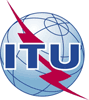 الاتحــاد الـدولــي للاتصـــالات
مكتب تقييس الاتصالات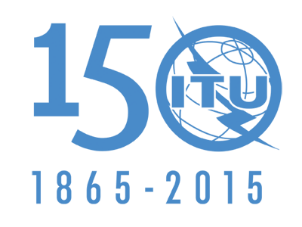 جنيف، 19 فبراير 2015المرجع:TSB Collective letter 7/13	TSB Collective letter 7/13	إلى:-	إدارات الدول الأعضاء في الات‍حاد؛-	أعضاء قطاع تقييس الاتصالات بالات‍حاد؛-	ال‍منتسبين إلى قطاع تقييس الاتصالات ال‍مشاركين في أعمال ل‍جنة الدراسات 13؛-	الهيئات الأكادي‍مية ال‍منضمة إلى قطاع تقييس الاتصالاتالهاتف:+41 22 730 5126+41 22 730 5126إلى:-	إدارات الدول الأعضاء في الات‍حاد؛-	أعضاء قطاع تقييس الاتصالات بالات‍حاد؛-	ال‍منتسبين إلى قطاع تقييس الاتصالات ال‍مشاركين في أعمال ل‍جنة الدراسات 13؛-	الهيئات الأكادي‍مية ال‍منضمة إلى قطاع تقييس الاتصالاتالفاكس:الفاكس:+41 22 730 5853إلى:-	إدارات الدول الأعضاء في الات‍حاد؛-	أعضاء قطاع تقييس الاتصالات بالات‍حاد؛-	ال‍منتسبين إلى قطاع تقييس الاتصالات ال‍مشاركين في أعمال ل‍جنة الدراسات 13؛-	الهيئات الأكادي‍مية ال‍منضمة إلى قطاع تقييس الاتصالاتالبريد الإلكتروني:البريد الإلكتروني:tsbsg13@itu.intالموضوع:اجتماع لجنة الدراسات 13؛
جنيف، 20 أبريل - 1 مايو 2015اجتماع لجنة الدراسات 13؛
جنيف، 20 أبريل - 1 مايو 2015اجتماع لجنة الدراسات 13؛
جنيف، 20 أبريل - 1 مايو 2015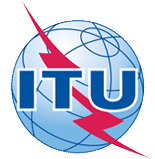 ITU-T Study Group 13 meetingGeneva, Switzerland, 20 April – 1 May 2015ITU-T Study Group 13 meetingGeneva, Switzerland, 20 April – 1 May 2015ITU-T Study Group 13 meetingGeneva, Switzerland, 20 April – 1 May 2015ITU-T Study Group 13 meetingGeneva, Switzerland, 20 April – 1 May 2015ITU-T Study Group 13 meetingGeneva, Switzerland, 20 April – 1 May 2015ITU-T Study Group 13 meetingGeneva, Switzerland, 20 April – 1 May 2015Please return to:Please return to:ITU Geneva (Switzerland)ITU Geneva (Switzerland)E-mail: 	bdtfellowships@itu.intTel:	+41 22 730 5227Fax:	+41 22 730 5778E-mail: 	bdtfellowships@itu.intTel:	+41 22 730 5227Fax:	+41 22 730 5778E-mail: 	bdtfellowships@itu.intTel:	+41 22 730 5227Fax:	+41 22 730 5778E-mail: 	bdtfellowships@itu.intTel:	+41 22 730 5227Fax:	+41 22 730 5778Request for one partial fellowship to be submitted before 9 March 2015Request for one partial fellowship to be submitted before 9 March 2015Request for one partial fellowship to be submitted before 9 March 2015Request for one partial fellowship to be submitted before 9 March 2015Request for one partial fellowship to be submitted before 9 March 2015Request for one partial fellowship to be submitted before 9 March 2015Request for one partial fellowship to be submitted before 9 March 2015Request for one partial fellowship to be submitted before 9 March 2015Participation of women is encouragedParticipation of women is encouragedParticipation of women is encouragedRegistration Confirmation I.D. No: ……………………………………………………………………………
(Note:  It is imperative for fellowship holders to pre-register via the online registration form at: http://www.itu.int/en/ITU-T/studygroups/2013-2016/13/Pages/default.aspx)Country: _____________________________________________________________________________________________Name of the Administration or Organization: ______________________________________________________Mr / Ms  _______________________________(family name)  	________________________________(given name)Title: _________________________________________________________________________________________________Registration Confirmation I.D. No: ……………………………………………………………………………
(Note:  It is imperative for fellowship holders to pre-register via the online registration form at: http://www.itu.int/en/ITU-T/studygroups/2013-2016/13/Pages/default.aspx)Country: _____________________________________________________________________________________________Name of the Administration or Organization: ______________________________________________________Mr / Ms  _______________________________(family name)  	________________________________(given name)Title: _________________________________________________________________________________________________Registration Confirmation I.D. No: ……………………………………………………………………………
(Note:  It is imperative for fellowship holders to pre-register via the online registration form at: http://www.itu.int/en/ITU-T/studygroups/2013-2016/13/Pages/default.aspx)Country: _____________________________________________________________________________________________Name of the Administration or Organization: ______________________________________________________Mr / Ms  _______________________________(family name)  	________________________________(given name)Title: _________________________________________________________________________________________________Registration Confirmation I.D. No: ……………………………………………………………………………
(Note:  It is imperative for fellowship holders to pre-register via the online registration form at: http://www.itu.int/en/ITU-T/studygroups/2013-2016/13/Pages/default.aspx)Country: _____________________________________________________________________________________________Name of the Administration or Organization: ______________________________________________________Mr / Ms  _______________________________(family name)  	________________________________(given name)Title: _________________________________________________________________________________________________Registration Confirmation I.D. No: ……………………………………………………………………………
(Note:  It is imperative for fellowship holders to pre-register via the online registration form at: http://www.itu.int/en/ITU-T/studygroups/2013-2016/13/Pages/default.aspx)Country: _____________________________________________________________________________________________Name of the Administration or Organization: ______________________________________________________Mr / Ms  _______________________________(family name)  	________________________________(given name)Title: _________________________________________________________________________________________________Registration Confirmation I.D. No: ……………………………………………………………………………
(Note:  It is imperative for fellowship holders to pre-register via the online registration form at: http://www.itu.int/en/ITU-T/studygroups/2013-2016/13/Pages/default.aspx)Country: _____________________________________________________________________________________________Name of the Administration or Organization: ______________________________________________________Mr / Ms  _______________________________(family name)  	________________________________(given name)Title: _________________________________________________________________________________________________Registration Confirmation I.D. No: ……………………………………………………………………………
(Note:  It is imperative for fellowship holders to pre-register via the online registration form at: http://www.itu.int/en/ITU-T/studygroups/2013-2016/13/Pages/default.aspx)Country: _____________________________________________________________________________________________Name of the Administration or Organization: ______________________________________________________Mr / Ms  _______________________________(family name)  	________________________________(given name)Title: _________________________________________________________________________________________________Registration Confirmation I.D. No: ……………………………………………………………………………
(Note:  It is imperative for fellowship holders to pre-register via the online registration form at: http://www.itu.int/en/ITU-T/studygroups/2013-2016/13/Pages/default.aspx)Country: _____________________________________________________________________________________________Name of the Administration or Organization: ______________________________________________________Mr / Ms  _______________________________(family name)  	________________________________(given name)Title: _________________________________________________________________________________________________Address: 	_____________________________________________________________________________________________________	_____________________________________________________________________________________________________Tel.: _________________________ Fax:	 _________________________ E-Mail: __________________________________PASSPORT INFORMATION:Date of birth: ________________________________________________________________________________________Nationality: ______________________________   Passport number: _______________________________________Date of issue: ______________ In (place): _________________________Valid until (date): __________________Address: 	_____________________________________________________________________________________________________	_____________________________________________________________________________________________________Tel.: _________________________ Fax:	 _________________________ E-Mail: __________________________________PASSPORT INFORMATION:Date of birth: ________________________________________________________________________________________Nationality: ______________________________   Passport number: _______________________________________Date of issue: ______________ In (place): _________________________Valid until (date): __________________Address: 	_____________________________________________________________________________________________________	_____________________________________________________________________________________________________Tel.: _________________________ Fax:	 _________________________ E-Mail: __________________________________PASSPORT INFORMATION:Date of birth: ________________________________________________________________________________________Nationality: ______________________________   Passport number: _______________________________________Date of issue: ______________ In (place): _________________________Valid until (date): __________________Address: 	_____________________________________________________________________________________________________	_____________________________________________________________________________________________________Tel.: _________________________ Fax:	 _________________________ E-Mail: __________________________________PASSPORT INFORMATION:Date of birth: ________________________________________________________________________________________Nationality: ______________________________   Passport number: _______________________________________Date of issue: ______________ In (place): _________________________Valid until (date): __________________Address: 	_____________________________________________________________________________________________________	_____________________________________________________________________________________________________Tel.: _________________________ Fax:	 _________________________ E-Mail: __________________________________PASSPORT INFORMATION:Date of birth: ________________________________________________________________________________________Nationality: ______________________________   Passport number: _______________________________________Date of issue: ______________ In (place): _________________________Valid until (date): __________________Address: 	_____________________________________________________________________________________________________	_____________________________________________________________________________________________________Tel.: _________________________ Fax:	 _________________________ E-Mail: __________________________________PASSPORT INFORMATION:Date of birth: ________________________________________________________________________________________Nationality: ______________________________   Passport number: _______________________________________Date of issue: ______________ In (place): _________________________Valid until (date): __________________Address: 	_____________________________________________________________________________________________________	_____________________________________________________________________________________________________Tel.: _________________________ Fax:	 _________________________ E-Mail: __________________________________PASSPORT INFORMATION:Date of birth: ________________________________________________________________________________________Nationality: ______________________________   Passport number: _______________________________________Date of issue: ______________ In (place): _________________________Valid until (date): __________________Address: 	_____________________________________________________________________________________________________	_____________________________________________________________________________________________________Tel.: _________________________ Fax:	 _________________________ E-Mail: __________________________________PASSPORT INFORMATION:Date of birth: ________________________________________________________________________________________Nationality: ______________________________   Passport number: _______________________________________Date of issue: ______________ In (place): _________________________Valid until (date): __________________Please select your preference(which ITU will do its best to accommodate)Please select your preference(which ITU will do its best to accommodate)Please select your preference(which ITU will do its best to accommodate)Please select your preference(which ITU will do its best to accommodate)Please select your preference(which ITU will do its best to accommodate)Please select your preference(which ITU will do its best to accommodate)Please select your preference(which ITU will do its best to accommodate)Please select your preference(which ITU will do its best to accommodate)	□ Economy class air ticket (duty station / Geneva / duty station)	□ Daily subsistence allowance intended to cover accommodation, meals & misc. expenses	□ Economy class air ticket (duty station / Geneva / duty station)	□ Daily subsistence allowance intended to cover accommodation, meals & misc. expenses	□ Economy class air ticket (duty station / Geneva / duty station)	□ Daily subsistence allowance intended to cover accommodation, meals & misc. expenses	□ Economy class air ticket (duty station / Geneva / duty station)	□ Daily subsistence allowance intended to cover accommodation, meals & misc. expenses	□ Economy class air ticket (duty station / Geneva / duty station)	□ Daily subsistence allowance intended to cover accommodation, meals & misc. expenses	□ Economy class air ticket (duty station / Geneva / duty station)	□ Daily subsistence allowance intended to cover accommodation, meals & misc. expenses	□ Economy class air ticket (duty station / Geneva / duty station)	□ Daily subsistence allowance intended to cover accommodation, meals & misc. expenses	□ Economy class air ticket (duty station / Geneva / duty station)	□ Daily subsistence allowance intended to cover accommodation, meals & misc. expensesSignature of fellowship candidate:Signature of fellowship candidate:Signature of fellowship candidate:Signature of fellowship candidate:Signature of fellowship candidate:Date:Date:Date:TO VALIDATE FELLOWSHIP REQUEST, NAME, TITLE AND SIGNATURE OF CERTIFYING OFFICIAL DESIGNATING PARTICIPANT MUST BE COMPLETED BELOW WITH OFFICIAL STAMP.N.B. IT IS IMPERATIVE THAT FELLOWS BE PRESENT FROM THE FIRST DAY TO THE END OF THE MEETING.TO VALIDATE FELLOWSHIP REQUEST, NAME, TITLE AND SIGNATURE OF CERTIFYING OFFICIAL DESIGNATING PARTICIPANT MUST BE COMPLETED BELOW WITH OFFICIAL STAMP.N.B. IT IS IMPERATIVE THAT FELLOWS BE PRESENT FROM THE FIRST DAY TO THE END OF THE MEETING.TO VALIDATE FELLOWSHIP REQUEST, NAME, TITLE AND SIGNATURE OF CERTIFYING OFFICIAL DESIGNATING PARTICIPANT MUST BE COMPLETED BELOW WITH OFFICIAL STAMP.N.B. IT IS IMPERATIVE THAT FELLOWS BE PRESENT FROM THE FIRST DAY TO THE END OF THE MEETING.TO VALIDATE FELLOWSHIP REQUEST, NAME, TITLE AND SIGNATURE OF CERTIFYING OFFICIAL DESIGNATING PARTICIPANT MUST BE COMPLETED BELOW WITH OFFICIAL STAMP.N.B. IT IS IMPERATIVE THAT FELLOWS BE PRESENT FROM THE FIRST DAY TO THE END OF THE MEETING.TO VALIDATE FELLOWSHIP REQUEST, NAME, TITLE AND SIGNATURE OF CERTIFYING OFFICIAL DESIGNATING PARTICIPANT MUST BE COMPLETED BELOW WITH OFFICIAL STAMP.N.B. IT IS IMPERATIVE THAT FELLOWS BE PRESENT FROM THE FIRST DAY TO THE END OF THE MEETING.TO VALIDATE FELLOWSHIP REQUEST, NAME, TITLE AND SIGNATURE OF CERTIFYING OFFICIAL DESIGNATING PARTICIPANT MUST BE COMPLETED BELOW WITH OFFICIAL STAMP.N.B. IT IS IMPERATIVE THAT FELLOWS BE PRESENT FROM THE FIRST DAY TO THE END OF THE MEETING.TO VALIDATE FELLOWSHIP REQUEST, NAME, TITLE AND SIGNATURE OF CERTIFYING OFFICIAL DESIGNATING PARTICIPANT MUST BE COMPLETED BELOW WITH OFFICIAL STAMP.N.B. IT IS IMPERATIVE THAT FELLOWS BE PRESENT FROM THE FIRST DAY TO THE END OF THE MEETING.TO VALIDATE FELLOWSHIP REQUEST, NAME, TITLE AND SIGNATURE OF CERTIFYING OFFICIAL DESIGNATING PARTICIPANT MUST BE COMPLETED BELOW WITH OFFICIAL STAMP.N.B. IT IS IMPERATIVE THAT FELLOWS BE PRESENT FROM THE FIRST DAY TO THE END OF THE MEETING.Signature:Signature:Signature:Signature:Signature:Date:Date:Date:This confirmation form should be sent directly to the hotel of your choiceINTERNATIONAL TELECOMMUNICATION UNIONMonMon20 April20 AprilTueTue21 April21 AprilWedWed22 April22 AprilThuThu23 April23 AprilFriFri24 April24 AprilSatSatSunSunMonMon27 April27 AprilTueTue28 April28 AprilWedWed29 April29 AprilThuThu30 April30 AprilFriFri1 May1 MayTracksAMAMPMPMAMAMPMPMAMAMPMPMAMAMPMPMAMAMPMPM25 April25 April26 April26 AprilAMAMPMPMAMAMPMPMAMAMPMPMAMAMPMPMAMAMPMPMSG 13 PLEN------------WP1/13----WP2/13--WP3/13----Q2/131--IoTIoTIoTIoTIoTIoTIoTIoTIoTIoT--2)IoTIoTIoTIoTIoT------------------Q3/131IoTIoT--------------Q1/132--------------------------------------Q4/132--------Q5/132------Q6/133------5)--------Q7/133------------Q8/13(TBC)     3Q9/134----------Q10/134--*--------------*Q12/135------------------Q13/136------------Q14/137--------------------------2)------------Q15/137------------Q16/137--1)--1)--1)--1)--1)--1)--1)--1)--1)--1)Q11/137IoTIoTIoTIoTIoTIoT--1)--1)IoTIoTIoTIoTIoTIoTIoTIoT--1)--1)--1)--1)--1)--1)--1)--1)Q17/138----------------------Q18/138--------------------Q19/138------CCM*CCM*--JRG-CCMCCM*CCM*Newcomers info session4)Ad-hoc on review of current SG13 activities6)*6)*Ad-hoc on Resolution 383)JCA-SDN--*--*Trusted environment workshop--*--*--*--*Legend: ••••PLEN:WPx:IoT:CCM: SG13 Plenary sessionWorking Party xQuestion participates in IoT GSI event in this sessionQuestion participates in JRG-CCM meeting in this session••--:- : Represents a meeting session45 minutes slot•:Represents a lunch/evening session•:Represents an early morning session•*:Session is supported by remote participation tools••••••Note 1:Note 2:Note 3:Note 4:Note 5:Note 6:Joint session of Qs 11/13 and 16/13Joint session of Q2/13, Q14/13, Q4/11 and Q6/11 on SDN (TBC)Session timing is 12:30 – 13:30Session timing is 13:30 – 14:30Joint session of Q4/11 and Q6/13 on relationship of Q.CSO and Y.VNCSession timing is 13:00 – 14:30Tracks:1 – NGN evolution - Qs 2/13 and 3/132 – IMT and scenarios - Qs 1/13, 4/13 and  5/13 3 – Security and QoS – Qs 6/13, 7/13 and 8/134 – Mobility – Qs 9/13 and 10/135 – DSN – Q12/136 – PTDN – Q13/137 – Networks of future and SDN – Qs 11/13, 14/13, 15/13 and 16/138 – Cloud Computing – Qs 17/13, 18/13 and 19/13